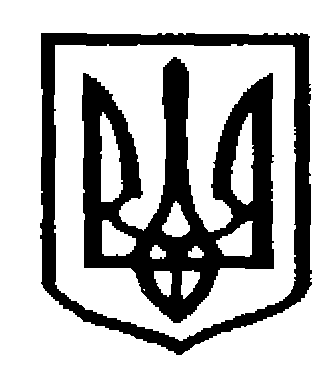 У К Р А Ї Н АЧернівецька міська радаУправління  освітивул. Героїв Майдану, 176, м. Чернівці, 58029 тел./факс (0372) 53-30-87  E-mail: osvitacv@gmail.com  Код ЄДРПОУ №02147345	У зв’язку з узагальненням інформації про стан пожежної безпеки закладів освіти області просимо керівників оновити інформацію по дашбордам станом на 01.06.2023 року до 09.06.2023р.1. «Інформація щодо забезпечення  пожежної безпеки у закладах освіти області»: https://docs.google.com/spreadsheets/d/1mNsWuPmO4-LqFIR-chbb0Tre91Oeu2hSjaPCC7TpFgU/edit?usp=sharing2. « Фінансове забезпечення заходів з пожежної безпеки у закладах освіти»:https://docs.google.com/spreadsheets/d/1RahreVYc9YLJRoq8SPeCwHLuedKGp0bxLB1WB73KmQU/edit?usp=sharingНачальник Управління                                                                 Ірина ТКАЧУКОлена Калинюк 53 30 8708.06.2023 №06/01-39/1113Керівникам закладів освіти Чернівецької міської територіальної громади